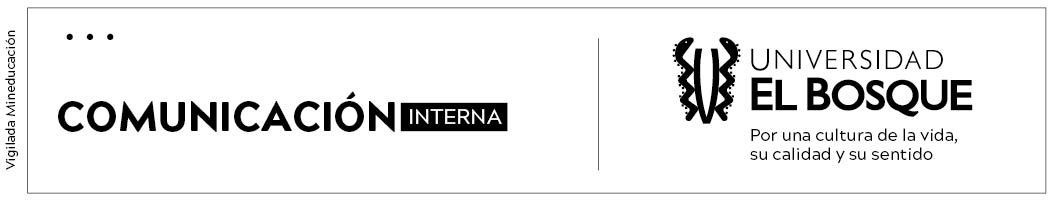 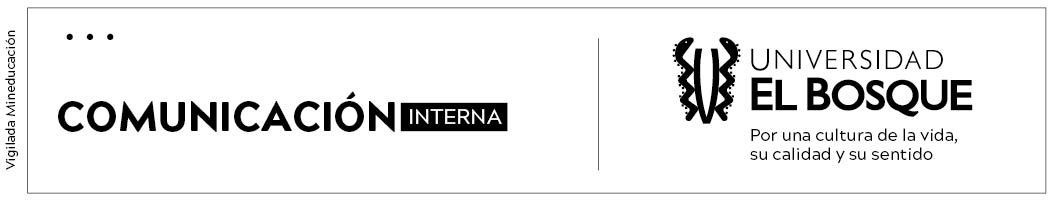 SOLICITUD PARA CONTRATO PRESTACION DE SERVICIOS (no imprima esta hoja)Nota: Recuerde que este formato debe remitirlo al correo comprasinvestigaciones@unbosque.edu.co antes del día 19 de cada mes para iniciar contratación el primer día hábil del mes siguienteAdjuntar para tramite del contrato los siguientes documentos:Rut ActualizadoCopia de la CedulaCertificación BancariaAtentamente,_____________________________________Nombre y firma del Investigador PrincipalINFORMACIÓN DEL SOLICITANTE (INVESTIGADOR PRINCIPAL)INFORMACIÓN DEL SOLICITANTE (INVESTIGADOR PRINCIPAL)INFORMACIÓN DEL SOLICITANTE (INVESTIGADOR PRINCIPAL)INFORMACIÓN DEL SOLICITANTE (INVESTIGADOR PRINCIPAL)Nombre(s) y apellido(s):Unidad académica:Título del proyectoCódigo del proyectoCorreo electrónico:Teléfono de contacto:INFORMACIÓN DE LA SOLICITUDINFORMACIÓN DE LA SOLICITUDNombre persona a contratar:Funciones a desarrollar:Duración del contrato (meses)Fecha de inicio:Fecha final:Valor mensual a pagar:Valor total del contrato:Centro de costosObservaciones: